Министерство образования и  наукиНижегородской областиГосударственное бюджетное профессиональное
образовательное учреждение«Варнавинский технолого – экономический техникум»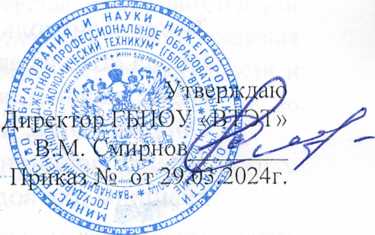 ОТЧЕТо самообследованиипо состоянию на 01 апреля 2024 г.Отчет рассмотрен на Конференцииработников и обучающихся учрежденияПротокол  1   от 27 марта  2024 г.д .Коленово 33
2024В соответствии со статьей 92 Федерального закона от 29 декабря 2012 г. № 273-ФЗ «Об образовании в Российской Федерации», приказом Министерства образования и науки Российской Федерации от 1 июня 2013 г. № 462 «Об утверждении порядка проведения самообследования образовательной организацией», с целью обеспечения доступности и открытости информации о деятельности ГБПОУ «ВТЭТ» в период с 01 апреля 2023 г. по 01 апреля 2024 г. проведено самообследование.Основанием для проведения самообследования является приказ директора ГБПОУ № 13 от 10 января 2024  г.В процессе самообследования проводилась оценка образовательной деятельности, системы управления  Государственного бюджетного  профессионального образовательного учреждения «Варнавинский технолого – экономический техникум» (далее - техникум), содержания и качества подготовки обучающихся, организации учебного процесса, востребованности выпускников, качества кадрового, методического, библиотечно-информационного обеспечения, материально-технической базы, функционирования внутренней системы оценки качества образования, содержания программ подготовки специалистов среднего звена и квалифицированных рабочих, служащих.Были проанализированы материалы:нормативно-правовая документация, в том числе учредительные документы и локальные акты;учебные планы по программам подготовки и их выполнение;рабочие программы учебных дисциплин, междисциплинарных курсов, профессиональных модулей и практического обучения;разработанные контрольно-оценочные средства;графики учебного процесса;программы государственной итоговой аттестации выпускников;качество освоения студентами содержания учебных дисциплин, междисциплинарных курсов, общих и профессиональных компетенций.Состав комиссии, проводившей самообследование, представлен в Приложении Отчет о самообследовании обсужден на Конференции работников и обучающихся Учреждения 27  марта  2024  г. (Протокол № 1).Отчет размещен на сайте по адресу: www.vartet..ru.Техникум является некоммерческой организацией и не ставит извлечение прибыли основной целью своей деятельности.Организационно-правовая форма: бюджетное учреждение.Организационно-правовое обеспечение образовательной деятельностиОрганизационно-правовое обеспечение образовательной деятельности ГБПОУ «ВТЭТ» регулируется Конституцией Российской Федерации, гражданским, трудовым и налоговым кодексами и законами Российской Федерации с учетом внесенных в них поправок, изменений и дополнений, другими законодательными и нормативными актами Российской Федерации, Министерства просвещения Российской Федерации, Правительства Российской Федерации, приказами и распоряжениями Министерства образования, науки и молодежной политики Нижегородской области, Уставом ГБПОУ «ВТЭТ», нормативными актами техникума.В целях осуществления эффективной организационно-управленческой деятельности техникума, в соответствии с действующим законодательством приказами и распоряжениями Министерства образования, науки и молодежной политики Нижегородской области, разработан пакет локальных нормативных актов.Локальными актами, регламентирующими деятельность ГБПОУ «ВТЭТ», являются Устав,  приказы, распоряжения, положения, правила, инструкции и другие акты, утверждаемые в установленном порядке.Техникум осуществляет свою деятельность в соответствии с Уставом, утвержденным министром образования Нижегородской области 06 марта  2015 г., согласованным с Министерством государственного имущества и земельных ресурсов Нижегородской области в Едином государственном реестре юридических лиц  ГРН 2155258031737Учредителем техникума является Министерство образования и   науки  Нижегородской области.ГБПОУ «Варнавинский технолого- экономический  техникум» является государственным бюджетным профессиональным образовательным учреждением, реализующим профессиональные образовательные программы среднего профессионального образования базового уровня:подготовка специалистов среднего звена (далее - ПССЗ);подготовка квалифицированных рабочих, служащих (далее - ПКРС).ГБПОУ «ВТЭТ» осуществляет свою деятельность в соответствии с:	Выписка из реестра лицензий по состоянию на:  «27» декабря 2023г.на осуществление образовательной деятельности Серия 52Л01 № 0002291, выданной министерством образования Нижегородской области бессрочно;Свидетельством о государственной аккредитации № 305 от 03 июня 2021 г Серия 52А01 № 000264, выданного министерством образования, науки и молодежной политики Нижегородской области на срок до 03 июня 2025 г. Согласно части 12 статьи 92 Федерального закона от 29 декабря 2012 г. № 273- ФЗ «Об образовании в Российской Федерации» свидетельство о государственной аккредитации действует бессрочно. В соответствии с частью 16 статьи 136 Федерального закона от 11 июня 2021 г. № 170-ФЗ «О внесении изменений в отдельные законодательные акты Российской Федерации в связи спринятием Федерального закона «О государственном контроле (надзоре) и муниципальном контроле в Российской Федерации» основные образовательные программы, имеющие государственную аккредитацию на 01 марта 2022 г., относящиеся к соответствующему уровню образования либо укрупненной группе профессий, специальностей и направлений подготовки, считаются имеющими государственную аккредитацию бессрочно.В техникуме составляется ежегодный план работы ГБПОУ «ВТЭТ», который утверждается директором техникума.К числу организационно-распорядительных документов относятся приказы и распоряжения директора техникума, которые регулируют образовательную, финансовую и хозяйственную деятельность.Полное наименование образовательного учреждения в соответствии с Уставом: Государственное бюджетное профессиональное образовательное учреждение «Варнавинский технолого – экономический  техникум».Сокращенное наименование: ГБПОУ «ВТЭТ».Юридический адрес учреждения: 606763, Нижегородская обл., Варнавинский р-н, д. Коленово, д.33Фактический адрес учреждения: : 606763, Нижегородская обл., Варнавинский р-н, д. Коленово, д.33Реквизиты техникума:ИНН 5207001747 КПП 520701001  ОГРН 1025200869044Вывод:Организационно-правовое обеспечение образовательной деятельности Государственного бюджетного профессионального образовательного учреждения «Варнавинский технолого- экономический техникум», собственная нормативная и организационно-распорядительная документация соответствует действующему законодательству, Уставу техникума.Система управления техникумомСистема управления в ГБПОУ «ВТЭТ» сформирована в соответствии с Федеральным законом «Об образовании в Российской Федерации», Уставом ГБПОУ «ВТЭТ» и осуществляется в соответствии с федеральными законами.Система управления в техникуме ориентирована на участников образовательного процесса: студентов, их родителей (законных представителей), сотрудников ГБПОУ «ВТЭТ».Структура управления в техникуме, обеспечивает реализацию и контроль программ подготовки специалистов среднего звена и квалифицированных рабочих, служащих, состояние материальной базы и финансирование по направлениям: учебно-производственной и административно-хозяйственной работы, воспитательной деятельности, финансовой деятельности.Непосредственное управление техникумом осуществляет директор Смирнов Владимир Михайлович (приказ министерства образования, науки и молодежной политики Нижегородской области о назначении от 15 мая  2020 г. № 75-лс). Директор осуществляет руководство деятельностью техникума в соответствии с действующим законодательством, Уставом и несет ответственность за деятельность техникума.Директор техникума в силу своей компетенции:осуществляет оперативное руководство деятельностью техникума;без доверенности действует от имени техникума, представляет его во всех учреждениях, предприятиях и организациях, в судах, как на территории России, так и за ее пределами;в пределах, установленных трудовым договором и настоящим Уставом ГБПОУ «ВТЭТ», заключает сделки, договоры (контракты), соответствующие целям деятельности техникума, выдает доверенности, открывает лицевые счета в порядке, предусмотренном действующим законодательством;утверждает в пределах своих полномочий штатное расписание и структуру техникума, по согласованию с учредителем;принимает, увольняет работников техникума в соответствии с нормами трудового законодательства, утверждает их должностные обязанности;издает приказы, распоряжения и дает указания, обязательные для всех работников техникума, утверждает положения о представительствах, филиалах, структурных подразделениях;обеспечивает сохранность и эффективное использование имущества, закрепленного на праве оперативного управления;предоставляет в установленные сроки все виды отчетности, предусмотренные органами статистики, финансовыми и налоговыми органами;вправе формировать совещательные органы учреждения, функции и состав которых определяются соответствующими положениями, утвержденными руководителем техникума;выполняет иные функции, установленные законодательством Российской Федерации, Нижегородской области и настоящим Уставом.Директору техникума не разрешается совмещать его должность с другой оплачиваемой руководящей должностью, кроме научного и научно- методического руководства в ГБПОУ «ВТЭТ» или вне него.Директор техникума не может исполнять свои обязанности по совместительству.Директор несет ответственность за руководство образовательной, научно методической, воспитательной работой и организационно-хозяйственной деятельностью техникума.Управление ГБПОУ «ВТЭТ» осуществляется на основе сочетания принципов единоначалия и коллегиальности. Единоличным исполнительным органом техникума является директор, который осуществляет текущее руководство деятельностью техникума.Система управления обеспечивает устойчивое взаимодействие по обеспечению качественной подготовки специалистов.В ГБПОУ «ВТЭТ» формируются коллегиальные органы управления, к которым относятся:Конференция работников и обучающихся ГБПОУ «ВТЭТ»;Педагогический совет;Студенческий совет;Совет техникума;Партнерский совет.Также в ГБПОУ «ВТЭТ» создаются на текущий учебный год:совет по профилактике правонарушений;цикловые комиссии.Высшим коллегиальным органом управления учреждением является Конференция работников и обучающихся ГБПОУ «ВТЭТ» (далее - Конференция);Конференция созывается не реже одного раза в год.Конференция правомочна:рассматривать новую редакцию Устава техникума, проекты изменений, вносимых в Устав техникума;рассматривать иные вопросы деятельности техникума, вынесенных на рассмотрение директором.рассматривать отчеты по итогам проведения самообследования техникума.Решения на Конференции принимаются большинством голосов присутствующих на заседании. При равном количестве голосов решающим является голос председателя Конференции.Решения Конференции заносятся в протокол и доводятся до сведения работников и студентов техникума в течение трех дней после проведения заседания.Решения Конференции, принятые в пределах своих полномочий и в соответствии с законодательством Российской Федерации, обязательны для всех участников образовательных отношений, но могут носить и рекомендательный характер.Решение Конференции считается принятым, если на его заседанииприсутствовало не менее 2/3 состава общего собрания и, если за него проголосовало более половины присутствовавших, с учетом представителей всех категорий (работники и студенты ГБПОУ «ВТЭТ»).Педагогический совет создается в целях управления образовательным процессом, развития содержания образования, реализации основных профессиональных образовательных программ, повышения качества обучения и воспитания студентов.В состав педагогического совета входят все руководящие и педагогические работники ГБПОУ «ВТЭТ», а также работники, участвующие в организации учебно-производственного и воспитательного процесса. Председателем педагогического совета является директор.При необходимости на заседания педагогического совета могут приглашаться студенты и их родители (законные представители). Необходимость их приглашения определяется председателем педагогического совета.План работы педагогического совета составляется на текущий учебный год, рассматривается на заседании педагогического совета и утверждается директором.Периодичность проведения заседаний педагогического совета не реже одного раза в два месяца.На первом заседании педагогического совета из его состава открытым голосованием избирается секретарь педагогического совета.Решения педагогического совета принимаются простым большинством голосов и вступают в силу, если на заседании присутствовало не менее 2/3 членов педагогического совета.Решения педагогического совета как коллегиального органа техникума являются обязательными для исполнения или могут носить рекомендательный характер. Решения педагогического совета оформляются протоколами, которые ведет секретарь педагогического совета.Компетенция Педагогического совета техникума:определение направлений деятельности педагогического коллектива техникума по совершенствованию образовательного и воспитательного процессов;определение и принятие методов образовательного и воспитательного процессов и способов их реализации;принятие форм образовательного процесса и способов их реализации;решение вопросов организации воспитательной работы среди обучающихся;рассмотрение и выбор вариантов содержания образовательных программ;организация работы по распространению передового опыта и повышению квалификации педагогических работников;обсуждение и принятие решения по любым вопросам, касающимся содержания образования;рассмотрение образовательных программ и учебных планов, годовых календарных учебных графиков;принятие решения об организации, проведении промежуточной и государственной итоговой аттестаций;осуществление текущего контроля успеваемости и промежуточной аттестации обучающихся Учреждения;решение вопросов об отчислении обучающихся, переводе обучающихся на следующий курс, восстановлении обучающихся;обсуждение в случае необходимости успеваемости и поведения отдельных обучающихся в присутствии их родителей (законных представителей);принятие решения о награждении обучающихся, сотрудников;координация деятельности общественных (в том числе детских и молодежных) организаций (объединений), не запрещенной законом.Студенческий совет является коллегиальным органом управления техникума и формируется по инициативе студентов с целью учета их мнения по вопросам управления образовательной организацией и при принятии локальных нормативных актов, затрагивающих права и законные интересы студентов.Студенческий совет действует на основании Положения о Студенческом совете (далее - Положение), принимаемого на собрании студенческих объединений техникума.Студенческий совет формируется из числа студентов техникума.Студенческий совет имеет право:участвовать в разработке и обсуждении проектов локальных нормативных актов, затрагивающих права и законные интересы студентов, обучающихся в техникуме;готовить и вносить предложения в органы управления техникума по его оптимизации с учетом научных и профессиональных интересов студентов, корректировке расписания учебных занятий, графика проведения зачетов, экзаменов, организации производственной практики, организации отдыха студентов;выражать обязательное к учету мнение при принятии локальных нормативных актов Учреждения, затрагивающих права и законные интересы студентов;выражать обязательное к учету мнение при определении размеров государственных академических стипендий, государственных социальных стипендий студентам;выражать обязательное к учету мнение при определении размера и порядка оказания материальной поддержки студентов;участвовать в рассмотрении и выражать мнение по вопросам, связанным с нарушениями студентами учебной дисциплины и правил внутреннего распорядка Учреждения;участвовать в разработке и реализации системы поощрения студентов за достижения в разных сферах учебной и вне учебной деятельности Совета студентов и общественной жизни техникума;участвовать в организации работы комиссии по урегулированию споров между участниками образовательных отношений;запрашивать и получать в установленном порядке от органов управлениятехникума необходимую для деятельности Студенческого совета информацию;вносить предложения по решению вопросов использования материально-технической базы и помещений техникума;пользоваться в установленном порядке информацией, имеющейся в распоряжении органов управления техникума;информировать студентов о деятельности техникума;рассматривать обращения, поступившие в Студенческий совет техникума.Партнерский совет является коллегиальным органом управления техникума.В своей деятельности Партнерский совет руководствуется Положением о Партнерском совете техникума.В состав Партнерского совета входят:представители предприятий;представители районных органов, осуществляющих управление в сфере образования;директор и работники техникума;представители общественных, профессиональных союзов и организаций.Партнерский Совет:обсуждает и утверждает стратегию развития сотрудничества предприятий-работодателей и техникума: условия, объемы подготовки кадров, степень и формы участия предприятий в подготовке квалифицированных кадров;обсуждает проект контрольных цифр приема обучающихся техникума;обсуждает вопросы разработки и внедрения образовательных программ с учетом потребностей предприятий-работодателей;организует проведение экспертизы учебных планов и программ;обсуждает проблемы и дает рекомендации по организации учебнопроизводственной практики на базе предприятий-работодателей;анализирует и контролирует ход трудоустройства выпускников на предприятиях-работодателях.Количественный состав Партнерского совета определяется на Конференции работников и обучающихся техникума.Партнерский совет утверждается на четыре года.Заседания Партнерского совета проводятся не реже 2-х раз в год.Процесс формирования Партнерского совета, изменение состава Совета, процедура выхода из состава Совета отдельных членов, прекращение деятельности Совета регламентируется Положением о Партнерском совете техникума.Решения Партнерского совета оформляются протоколом и носят рекомендательный характер.Совет техникума является постоянно действующим коллегиальным органом управления. Он действует на основании Положения о Совете техникума, избирается на Конференции работников и обучающихся Учреждения сроком на 5 лет в количестве 11 человек.В Совет входят представители всех категорий работников:руководящие работники 3 чел.;преподавательский состав 4 чел.;учебно-вспомогательный состав 2 чел.;обучающиеся 2 чел.Кворум для начала работы Совета - 2/3 состава. Совет созывается не реже, чем 1 раз в квартал.Решение считается принятым Советом, если за него проголосовало 2/3 членов Совета.Досрочные перевыборы Совета проводятся по требованию не менее половины его членов.Председателем Совета техникума является директор техникума.Компетенция Совета техникума:рассмотрение вопросов расходования внебюджетных средств на содержание техникума в порядке, установленном законодательством Российской Федерации;осуществление контроля за организацией общественного питания;внесение рекомендаций по изменениям в Устав;рассмотрение состояния и путей улучшения условий труда, быта и отдыха обучающихся и работников техникума;принятие решения о премировании работников;внесение предложений о возможности оплаты длительного отпуска сроком до одного года педагогическим работникам за счет внебюджетных средств техникума.Совет по профилактике правонарушений, обучающихся является постоянно действующим органом управления ГБПОУ «ВТЭТ», основной задачей которого является предупреждение, профилактика правонарушений и укрепление дисциплины обучающихся.В состав Совета по профилактике правонарушений входят: директор, заместитель директора по учебно-воспитательной работе, заместитель директора по учебно-производственной работе, социальный педагог, педагог-психолог, председатель комиссии  классных руководителей (кураторов). Председателем Совета по профилактике правонарушений является директор.Заседания Совета по профилактике правонарушений проводятся ежемесячно.Решения Совета по профилактике правонарушений, принятые в пределах его компетенции и в соответствии с законодательством Российской Федерации, являются рекомендательными для администрации техникума, всех членов коллектива. В отдельных случаях может быть издан приказ по техникуму, устанавливающий обязательность исполнения решения Совета по профилактике правонарушений техникума участниками образовательного процесса.Основными задачами Совета по профилактике правонарушений являются:создание системы и организация работы по профилактике правонарушений;профилактика неуспеваемости и пропусков занятий без уважительных причин студентами;обеспечение механизма взаимодействия техникума с правоохранительными органами, представителями лечебно-профилактических учреждений по вопросам профилактики безнадзорности и правонарушений, защиты прав студентов;осуществление регулярного контроля за исполнением решений Совета по профилактике правонарушений и реализацией плана профилактической работы коллективом техникума.Деятельность Совета по профилактике правонарушений регламентируется Положением о Совете по профилактике правонарушений.С целью развития творческих способностей, совершенствования педагогического, методического мастерства преподаватели по всем основным профессиональным образовательным программам, реализуемым в ГБПОУ «ВТЭТ», объединены в цикловые комиссии.Цикловые комиссии действуют на основании Положения о цикловой комиссии ГБПОУ «ВТЭТ».К компетенции цикловой комиссии относятся:вопросы методического обеспечения учебного процесса;обсуждение и выработка рекомендаций, предложений по разработке новой учебно-программной документации, совершенствованию педагогических технологий, созданию комплексного методического обеспечения образовательного процесса;анализ результатов образовательной деятельности по дисциплинам, междисциплинарным курсам, профессиональным модулям, качество реализации профессиональных образовательных программ;участие в разработке вариативной части учебных планов;разработка рекомендаций по организации самостоятельной работы студентов и контроля за их выполнением;участие в организации смотра кабинетов, лабораторий, конкурсов профессионального мастерства педагогов, обобщения и распространения педагогического опыта.В техникуме действуют цикловая комиссия:  общеобразовательных и профессиональных дисциплин Методическое объединение кураторов групп :Все комиссии работают по ежегодно разрабатываемому и утверждаемому плану работы.С целью координации методической и организационной работы классныхруководителей и мастеров производственного обучения в техникуме функционирует комиссия по воспитательной работе.Основные задачи цикловой комиссии общеобразовательных и профессиональных дисциплин:содействие становлению и развитию системы воспитательной работы в студенческих группах;повышение теоретического, научно-практического уровня подготовки классных руководителей, мастеров производственного обучения по вопросам педагогики, психологии, теории и практики воспитательной работы;формирование единых принципиальных подходов к воспитанию и социализации личности обучающихся;координирование планирования, организации и педагогического анализа воспитательных мероприятий в студенческих группах;изучение, обобщение и использование в практике передового педагогического опыта работы классных руководителей, мастеров производственного обучения.Задачи, полномочия и их сроки, порядок формирования и компетенция вышеперечисленных органов управления определяются Уставом техникума, соответствующими положениями о них, утвержденными директором техникума. Списочные составы советов утверждаются приказом директора техникума сроком на один год.Для эффективного управления учебным процессом и обеспечения нормальной жизнедеятельности и развития в техникуме работают три  заместителя директора по направлениям, которые назначаются на должность приказом директора.Взаимодействие в техникуме обеспечивается общим руководством на основе планирования в соответствии с направлениями и задачами техникума, организации исполнения и систематического контроля.Основные направления и содержание работы ГБПОУ «ВТЭТ» регламентированы соответствующими локальными актами и должностными инструкциями.Оперативное руководство обеспечивается посредством издания приказов и распоряжений по техникуму, а также еженедельными совещаниями при директоре.Работники техникума распределяются на:административный персонал;педагогический персонал (преподаватели, мастера производственного обучения)педагоги дополнительного образования;учебно-вспомогательный персонал;обслуживающий персонал.Трудовые отношения с работниками техникума регламентируются трудовым договором, условия заключения которого соответствуют законодательству Российской Федерации о труде.Назначение на должность и установление заработной платы работникам техникума осуществляется в соответствии с законодательством РоссийскойФедерации, Нижегородской области и локальными нормативными актами техникума.Техникум имеет в своей структуре учебную часть, библиотеку, филиал.Выводы:организационная структура управления техникумом соответствует Уставу, требованиям, предъявляемым к образовательным организациям среднего профессионального образования, а также целям и задачам образовательного учреждения;функционирующая организационная структура системы управления позволяет осуществлять грамотное планирование деятельности техникума, эффективную реализацию планов и поставленных задач, внедрять новое научно-методическое и учебно-методическое обеспечение, на высоком уровне осуществлять образовательный и воспитательный процессы, а также оперативно решать возникающие текущие вопросы.                                                         Структура подготовки специалистовГБПОУ «ВТЭТ» является учреждением среднего профессионального образования и в своей образовательной деятельности ориентируется на потребности рынка труда в Варнавинском и Краснобаковском  районах    Нижегородской области.Образовательная деятельность техникума направлена на подготовку специалистов базового уровня по очной форме обучения на базе основного общего образования, по заочной форме обучения  на базе среднего общего образования.В настоящее время в техникуме, в соответствии с лицензией, ведется подготовка специалистов по образовательным программам среднего профессионального образования,  на основе бюджетного финансированияТаблица 1Программы подготовки квалифицированных рабочих, служащих Таким образом, общий контингент студентов -  466    человек 	Нормативные сроки обучения по программам среднего профессионального образования соответствуют требованиям соответствующих федеральных государственных образовательных стандартов.Содержание образовательных программ обеспечивает получение соответствующей специальности (профессии) квалификации. Образовательные программы среднего профессионального образования, реализуются на базе основного общего образования и на базе среднего общего образования, по очной и заочной формам обучения, разрабатываются преподавателями техникума под руководством заместителей директора по УПР, УВР  на основе требований соответствующих федеральных государственных образовательных стандартов, с учетом актуализации в соответствии с требованиями работодателей и профессиональных стандартов. Каждая образовательная программа среднего профессионального образования включает в себя учебный план, календарный учебный  график, рабочие программы учебных дисциплин, профессиональных модулей, всех видов практик, оценочные и методические материалы. Учебный план образовательной программы среднего профессионального образования определяет перечень, трудоемкость, последовательность и распределение по периодам обучения учебных дисциплин, междисциплинарных курсов, профессиональных модулей, практики и формы их промежуточной аттестации.Совместно с работодателями разработаны и утверждены программы практик в соответствии с требованиями ФГОС по специальностям (профессиям).                                                    Оценка качества образованияПрием абитуриентовС целью привлечения выпускников школ к обучению в техникуме создана и функцинирует система профориентационной работы.Система профориентационной работы техникума включает как традиционные, так и инновационные формы работы.проведение информационной, агитационной, разъяснительной работы среди школьников о модели формирования контингента учащихся и студентов техникума;привлечение преподавателей и студентов техникума к пропаганде уровня образовательной деятельности техникума;проведение аналитической и исследовательской работы по изучению перспектив формирования контингента, формирование плана набора учащихся и студентов на 1 курс (анкетирование школьников);развитие деятельностных форм взаимодействия со школьниками, организация нетрадиционных форм внеклассных занятий.При подготовке и проведении приема в ГБПОУ «ВТЭТ» в 2024 г. приемная комиссия руководствовалась:Федеральным законом от 29 декабря 2012 г. № 273-ФЗ «Об образовании в Российской Федерации» (с изменениями и дополнениями);-  Приказом   Министерства  образования, науки и молодежной политики Нижегородской области № 316-01-63-1272/22 от 27.05.2022  « О приеме граждан на обучение по основным  программам профессионального обучения в 2023 году» . -  Приказ Министерства образования и науки Нижегородской области  № 316-01-63-565/23 от 28.02.2023 « О внесении изменений в приказ министерства образования, науки и молодежной политики Нижегородской области» от 29.09.2022 № 316-01-63-2578/22Уставом ГБПОУ «ВТЭТ».Согласно нормативным документам разработаны:Правила приема в ГБПОУ «ВТЭТ» в 2023 г,Положение о приемной комиссии.В соответствии с Правилами приема в ГБПОУ «ВТЭТ» в 2023 г. прием документов от абитуриентов начался 15 июня 2023 г. Прием на обучение по образовательным программам среднего профессионального образования осуществлялся на общедоступной основе, зачисление в техникум состоялось 16 августа 2023 г.В марте 2023 г. в разделе «Абитуриентам» на сайте техникума размещена информация по вопросам приема, а с 28 июня ежедневно размещалась информация о количестве поданных заявлений по специальностям. Абитуриентам предоставлялась возможность проследить за рейтингом среднего балла своего аттестата. Списки абитуриентов, рекомендованных к зачислению и приказ о зачислении, был размещен на сайте техникума в установленные сроки. Таблица 2Контрольные цифры приема 2023 г. Средний балл аттестата приема 2023 годАнализ качества знанийВопросы организации учебного процесса и качества подготовки специалистов находятся на постоянном контроле администрации техникума. Анализ успеваемости студентов в течение года систематически проводился на разных уровнях. Этот вопрос рассматривался классными руководителями (кураторами), цикловыми комиссиями, с  учебной частью с последующим обсуждением на заседаниях педагогического совета.Успеваемость студентов является одним из главных критериев в оценке работы каждой учебной группы при подведении итогов полугодия и учебного года, как по отдельным программам подготовки квалифицированных рабочих, служащих и специалистов среднего звена, так и в целом по техникуму.Учебная часть проводит сравнительный анализ успеваемости как по полугодиям, так и в целом по итогам учебного года, а также по результатам рубежной аттестации и по итогам экзаменационных сессий. Традиционным является и анализ учебного потенциала групп: определение «резерва» повышения качественной успеваемости студентов, т.е. выявление студентов, имеющих 1-2 «тройки».Для повышения качества подготовки выпускников в техникуме реализуется комплекс организационных мероприятий по совершенствованию взаимодействия всех элементов учебно-воспитательного процесса, обеспечивающих подготовку специалистов со средним профессиональнымобразованием.Оценка качества подготовки специалистов при проведении самообследования техникума осуществлялась на основе анализа результатов государственной итоговой аттестации выпускников, результатов промежуточной аттестации обучающихся по учебным дисциплинам и междисциплинарным курсам, анализа потенциала педагогических кадров.Информация об уровне подготовки обучающихся в ходе реализации образовательного процесса является существенной составляющей в системе управления качеством и связана с рубежными периодами процесса, такими как текущий контроль знаний и промежуточные аттестации. Полученные данные позволяют оценивать текущее состояние образовательного процесса и выявлять его несовершенства, которые требуют установления причин, их анализа и устранения.Контроль качества подготовки специалистов является неотъемлемой частью системы качества техникума. Контроль качества подготовки осуществляется постоянно в течение всего периода обучения обучающихся. Выводы о качестве обучения делаются по результатам анализа учебной деятельности обучающихся, проводятся анализ отзывов родителей и работодателей,  анализ успешности профессиональной деятельности выпускников техникума.За период обучения все обучающиеся проходят следующие виды контроля:входной контроль знаний, умений, навыков обучающихся нового набора;контроль знаний, обучающихся текущий (практические занятия, выполнение лабораторных работ, индивидуальные задания, контрольные работы, тесты);промежуточный (семестровые экзамены и зачеты);контроль остаточных знаний обучающихся;рецензирование и оценка дипломных проектов (работ);государственная итоговая аттестация в том числе в форме демонстрационного экзамена.Входной контроль знаний  у первокурсников  проводится ведущим преподавателем в начале учебного года с целью определения подготовленности обучающихся к освоению данной дисциплины или междисциплинарного курса. Полученная в результате входного контроля знаний информация используется преподавателями в учебном процессе для коррекции уровня подготовленности обучающихся в целях обеспечения последующего прироста знаний, формирования умений и компетенций в процессе обучения. При необходимости по результатам входного контроля принимаются решения о проведении, например, дополнительных консультаций или занятий наименее подготовленных обучающихся. В сентябре 2023 года обучающиеся техникума выполняли Всероссийские проверочные работы (ВПР) по общеобразовательным дисциплинам.Текущий контроль успеваемости обучающихся по учебным дисциплинам осуществляется ведущими преподавателями с использованием разработанных ими контролирующих материалов. Цель текущего контроля - выявление несоответствий заявленным требованиям на этапе изучения дисциплины или междисциплинарного курса и принятие решений для их устранения и корректировки форм и методов обучения.Формы текущего контроля отражены в рабочих программах дисциплин. Преподавателями используются различные формы текущей аттестации: защита лабораторных и практических работ, тестирование, написание рефератов, выполнение домашних заданий. Результаты текущей аттестации учитываются преподавателями при прохождении обучающимися промежуточной аттестации. Промежуточная аттестация обучающихся осуществляется в виде сдачи зачетов, дифференцированных зачетов, экзаменов. Для оценки знаний, обучающихся проводятся письменные и устные экзамены, тестирование. Зачеты, как правило, выставляются по результатам работы обучающегося в семестре: учитывается выполнение всех практических и лабораторных заданий, результаты текущей аттестации. Оценка уровня учебных достижений, обучающихся осуществляется в соответствии с принятой четырех балльной шкалой - неудовлетворительно, удовлетворительно, хорошо, отлично.Контрольно-измерительные материалы для промежуточной аттестации разработаны и рассмотрены на заседаниях цикловых комиссий. В рамках мониторинга академической успеваемости	обучающимся результатыпромежуточной аттестации	по итогам	семестров оформляютсясоответствующие отчеты, на основании которых проводится анализ успеваемости обучающихся по отдельным дисциплинам и междисциплинарным курсам.Результаты успеваемости обучающихся регулярно обсуждаются на заседаниях цикловых комиссий и совещаниях.По результатам анализа успеваемости принимаются соответствующие решения о разработке плана проведения корректирующих мероприятий по повышению академической успеваемости обучающихся и их реализации.Качество знаний  обучающихся по степени усвоения ими программного материала оценивается в ходе проверки их остаточных знаний. В процессе самообследования была проведена проверка остаточных знаний с целью определения качества обучения по всем учебным дисциплинам и междисциплинарным курсам. В ходе самообследования контроль остаточных знаний, обучающихся проводился с использованием разработанных в техникуме фондов оценочных средств по учебным дисциплинам и профессиональным модулям.Таблица Качество знаний и успеваемости  за  2023-2024 учебный год Таблица Качество знаний и успеваемости за l-oe полугодие 2023 - 2024 учебного годаВывод:Организация учебного процесса, текущий контроль успеваемости, промежуточная и итоговая аттестация обучающихся проводятся в соответствии с требованиями ФГОС и локальных актов техникума.Результаты итоговой аттестацииОсвоение профессиональной образовательной программы завершается обязательной государственной итоговой аттестацией выпускников, целью которой является установление соответствия содержания, уровня и качества подготовки выпускников требованиям Федерального государственного образовательного стандарта среднего профессионального образования (далее - ФГОС СПО).Государственная итоговая аттестация (далее - ГИА) выпускников в 2022-2023 учебном году регламентировалась приказом Министерства образования и науки Российской Федерации от 16 августа 2013 г. № 968 «Об утверждении Порядка	проведения	государственной	итоговой	аттестации пообразовательным программам среднего профессионального образования» (с изменениями и дополнениями), локальными актами техникума. ГИА ФГОС СПО предусматривала следующие виды аттестационных испытаний:выпускная практическая квалификационная работа для выпускников, осваивающих ППКРС, в форме  демонстрационного  экзамена  в рамках ГИА студентов, обучающихся профессии Мастер жилищно – коммунального хозяйств, Электромонтер по ремонту и обслуживанию электрооборудования (по отраслям)  дипломная работа  - для выпускников, осваивающих ППССЗ и демонстрационный экзамен по специальностям 43.02.15 Поварское и кондитерское дело. 38.02.04 Коммерция по (отраслям)ГИА	направлена	на выявление	готовности	выпускников кпрофессиональной деятельности в соответствии с требованиями ФГОС. Председатели государственных экзаменационных комиссий (далее - ГЭК) высоко оценивают уровень подготовки обучающихся к профессиональной деятельности и уровень организации ГИА, что имеет отражение в ежегодных отчетах председателей ГЭК.Все	выполненные	за 2022-20223учебный	 год выпускныеквалификационные работы (далее - ВКР) соответствуют содержанию ФГОС специальности, профессии выпускников. Выпускные квалификационные работы студентов актуальны современной ситуации в образовательных учреждениях.Таблица Результаты ГИАВывод:Программы и результаты итоговых государственных испытаний соответствуют требованиям ФГОС и лицензионным требованиям.Востребованность выпускников на рынке трудаДля оценки востребованности трудоустройства выпускников в техникуме функционирует Служба содействия трудоустройства выпускников. При организации работы по содействию трудоустройству выпускников были учтены все направления работы Техникума, включая сотрудничество с органами муниципальной власти, работодателями, центрами занятости Варнавинского и Краснобаковского  районов :изучение рынка труда;оказание выпускникам дополнительных образовательных услуг;проведение мероприятий по содействию в трудоустройстве выпускников;сотрудничество с организациями, выступающими в качестве работодателей для выпускников (семинары, круглые столы и др.);привлечение работодателей к участию в государственной итоговой аттестации;мониторинг прогноза трудоустройства выпускников;организация методической помощи обучающимся, проведение тренингов по эффективному поиску работы в рамках дополнительного образования;проведение правового и психологического консультирования выпускников в период поиска работы;создание на сайте Техникума раздела Выпускникам с информацией, необходимой для составления резюме, прохождения тестирования и других мероприятий, связанных с поиском работы;осуществление мониторинга трудоустройства выпускников.                       Анализ соблюдения требований ФГОС СПО к структуре и условиям реализации ОПОПСодержание подготовки специалистов в техникуме определяется с учетом требований ФГОС СПО. Содержание и требования к качеству подготовки обучающихся определяются программами подготовки специалистов среднего звена и программам подготовки квалифицированных рабочих, служащих в состав которых входят:- учебный план;календарный учебный график;рабочие программы дисциплин, профессиональных модулей, практик;программа ГИА;оценочные материалы;методические материалы.Самооценка соответствия содержания ППССЗ, ППКРС требованиям ФГОС осуществляется по следующим критериям:Структура ППССЗ, ППКРС:наличие обязательных дисциплин обязательной части циклов, МДК, ПМ в учебном плане;соотношение обязательной и вариативной части ППССЗ;выполнение требований к учебной дисциплине «Безопасность жизнедеятельности»;выполнение требований к общему объему максимальной и обязательной учебной нагрузки;выполнение требований к общему объему обязательной учебной нагрузки по циклам;структура циклов ППССЗ, ППКРС.Сроки освоения ППССЗ, ППКРС:выполнение требований к нормативному сроку освоения ППССЗ, ППКРС;объем каникулярного времени в учебном году;выполнение требований к продолжительности всех видов практики;выполнение требований к продолжительности промежуточной аттестации;выполнение требований к продолжительности государственнойитоговой аттестации.Условия реализации ОПОП:ежегодное обновление ОПОП;учет потребностей рынка труда к формированию вариативной части ППССЗ и ППКРС;максимальный объем учебной нагрузки в неделю (54 часа);максимальной объем аудиторной учебной нагрузки при очной форме обучения (36 часов);объем часов на консультации (из расчета 4 часа на одного студента группы, в том числе в период реализации среднего общего образования для лиц, обучающихся на базе основного общего образования);выполнение курсового проекта/работы;соответствие количества экзаменов (не более 8) и зачетов в учебном году (не более 10, не включая зачет по физической культуре);планирование практики;управление самостоятельной работой;-наличие кабинетов, мастерских и других помещений.Перечень дисциплин обязательной части циклов, междисциплинарных курсов, профессиональных модулей и их названия соответствуют требованиям ФГОС.Объем часов обязательных учебных занятий по обязательнымдисциплинам общего гуманитарного и социально-экономического цикласоответствуют требованиям ФГОС.Объем часов обязательных учебных занятий по дисциплине «Безопасность жизнедеятельности» соответствуют требованиям ФГОС. По данной дисциплине в количестве 48 часов представлен раздел «Основы военной службы», для подгрупп девушек используется ведение раздела «Основы медицинских знаний». Структура профессионального цикла соответствует требованиям ФГОС.Для освоения обучающимися профессионального модуля «Выполнение работ по одной или нескольким профессиям рабочих» по каждой ППССЗ определены профессии согласно приложению ФГОС.Количество экзаменов и зачетов в процессе промежуточной аттестации соответствуют предъявляемым требованиям.Нормативный срок освоения ППСЗ и ППКРС соответствуют требованиям ФГОС.В наличии имеются рабочие программы по всем дисциплинам, профессиональным модулям.Рабочие программы соответствуют макетам программ, рекомендованным ФИРО. В рабочих программах всех дисциплин и профессиональных модулей сформулированы требования к результатам их освоения: компетенциям, приобретаемому практическому опыту, знаниям и умениям.Максимальный объем учебной нагрузки обучающегося в неделю, включая все виды аудиторной и внеаудиторной (самостоятельной) учебной работы соответствует требованиям ФГОС.Объем аудиторной учебной нагрузки по всем формам получения образования соответствует требованиям ФГОС.Общий объем каникулярного времени в учебном году соответствует требованиям ФГОС.Объем часов на консультации для обучающихся очной формы получения образования соответствует требованиям ФГОС.Выполнение курсового проекта (работы) рассматривается как вид учебной деятельности.Основная профессиональная образовательная программа обеспечена учебно-методической документацией по всем дисциплинам, междисциплинарным курсам и профессиональным модулям. В состав учебно- методической документации входят:фонды оценочных средств, предназначенные для проведения всех форм контроля по учебным дисциплинам, междисциплинарным курсам и профессиональным модулям;методические указания для обучающихся, раскрывающие характер учебной работы, особенно в части выполнения самостоятельной работы студентов (включая формы контроля, вопросы для самоконтроля, тесты для самоконтроля, типовые практические задания, направления углубленного изучения тем и возможный выход на исследовательскую деятельность);методические рекомендации (материалы) преподавателя, указывающие на средства, методы обучения, способы учебной деятельности, применение которых наиболее эффективно для освоения тех или иных тем, разделов;методические указания к лабораторным работам и практическим занятиям, курсовому и дипломному проектированию.Данные документы имеются в наличии по всем дисциплинам, междисциплинарным курсам и профессиональным модулям.Внеаудиторная работа сопровождается методическим обеспечением. В состав методического обеспечения внеаудиторной самостоятельной работы входят:методические рекомендации по выполнению самостоятельной (внеаудиторной) работы;рабочие тетради по учебным дисциплинам и профессиональным модулям.Техникум ежегодно обновляет	основную профессиональнуюобразовательную программу в части состава дисциплин и профессиональных модулей в учебном плане и содержания рабочих программ учебных дисциплин, профессиональных модулей, практик с учетом запросов работодателей, особенностей развития региона, науки, экономики, техники, технологий, социальной сферы.При организации учебного процесса в техникуме используются различные виды учебных занятий:уроки-лекции;семинарские занятия;комбинированные и бинарные уроки;лабораторные и практические занятия;уроки-презентации (дисциплины всех циклов);уроки-экскурсии (МХК, дисциплины профессионального цикла);проектная деятельность (дисциплины всех циклов).В рамках реализации компетентностного подхода в образовательном процессе используются активные и интерактивные формы проведения занятий: семинары-диспуты, дискуссии, деловые игры, ролевые тренинги; решение ситуационных задач и др.Используемые активные формы сочетаются с внеаудиторной работой по дисциплинам и модулям, обеспечивают развитие профессиональных и общих компетенций.Большое внимание уделяется организации самостоятельной работы студентов. Формы самостоятельной работы разнообразны: подготовка разного рода презентаций, подготовка докладов, рефератов, сообщений и другие. Самостоятельная работа способствует эффективному усвоению информации, развитию ответственности, дисциплинированности.Самостоятельная внеаудиторная работа студентов - одно из основополагающих требований ФГОС СПО, поэтому она составляет 50% от общего количества часов, отведенного на изучение дисциплины/МДК. Формы самостоятельной внеаудиторной работы определяются преподавателем и отражают особенности учебных дисциплин и ПМ.Используемые виды учебных занятий в сочетании с внеаудиторнойсамостоятельной работой обеспечивают развитие профессиональных и общих компетенций.Производственная практика является эффективной формой обучения в процессе которой обучающийся готовится к осознанному углубленному восприятию своей профессии/специальности, формирует комплексные умения и навыки в самостоятельной работе.Организация и проведение производственной практики осуществляется в тесном сотрудничестве с цикловой комиссией:разрабатываются рабочие программы по всем видам практик;на заседания ЦК выносится вопросы по проведению различных видов практик, составлению рекомендаций, подведению итогов;утверждаются графики консультаций, расписание уроков и занятий;большое внимание уделяется использованию новых технологий, альтернативных программ, регионального компонента в период проведения практики.Производственная практика проводится в соответствии с действующими ФГОС среднего профессионального образования в части государственных требований к минимуму содержания и уровню подготовки выпускников.В соответствии с требованиями ФГОС СПО составлены рабочие программы по всем видам практик. При реализации ППССЗ, ППКРС предусмотрены следующие виды практики: учебная, производственная (по профилю специальности, профессии) и преддипломная.В соответствии с документами Министерства образования и науки Российской Федерации разработаны собственные нормативные документы по практике.Обучающиеся на все виды практики направляются приказом директора в соответствии с графиком проведения практики. График учебного процесса при проведении практики соблюдается.Задачами учебной практики для получения первичных профессиональных умений является подготовка обучающихся к осознанному и углубленному изучению предметных дисциплин, привитие им практических умений по избранной профессии. После окончания учебной практики обучающиеся умеют: ориентироваться в профессиональной деятельности, проектировать, анализировать, корректировать процесс овладения практическими навыками.Часть учебной практики реализуется рассредоточено в мастерских образовательной организации, часть - концентрировано, как в мастерских техникума, так и в профильных организациях.Производственная практика проводится в организациях, направление деятельности которых соответствует профилю подготовки обучающихся.Производственная практика студентов является составной частью основной профессиональной образовательной программы СПО и имеет целью закрепление и углубление знаний, полученных студентами в процессе обучения, приобретения необходимых умений, навыков и опыта практической работы по осваиваемой специальности, профессии.                                 Мониторинг трудоустройства выпускниковОдно из приоритетных направлений деятельности техникума является обеспечение востребованности выпускников на рынке труда.Для этого проводятся следующие мероприятия:экскурсии на предприятия,презентации работодателей,ярмарки вакансий.Техникум поддерживает связь со своими выпускниками и при необходимости оказывает помощь в трудоустройстве по специальности.Мониторинг трудоустройства выпускников - одна из важнейших составляющих системы управления качеством образования  ГБПОУ «ВТЭТ».Основные принципы проведения мониторинга:достоверность (используемая для мониторинга информация должна обладать высокой степенью достоверности);актуальность (информация должна регулярно обновляться);постоянство (мониторинг осуществляется на постоянной основе с определенной периодичностью);единство (мониторинг осуществляется по единым формам, основаниям и правилам);доступность (информация о результатах мониторинга должна быть доступной для использования в работе сотрудниками техникума).Мониторинг осуществляется посредством сбора, обработки и анализа (в том числе и сравнительного) информации. Сбор данных проводится по методике, базирующейся на личном и дистанционном (телефонном) опросах выпускников.Основные этапы проведения мониторинга1 этап. Организационный (ноябрь-декабрь, январь-март).Цель: сбор информации о желаемом трудоустройстве выпускников.Инструмент: создание баз данных выпускников.Методика: личный письменный опросПоказатели:	желаемые вакансии, профиль трудоустройства,территориальные предпочтения.этап. Январь-февраль и Апрель-июнь.Цель: текущий сбор информации о трудоустройстве выпускников.Инструмент: содействие в трудоустройстве через Службу содействия трудоустройства выпускников (далее - ССТВ) техникума.Методика: дистанционный опрос.Показатели: фактическое трудоустройство, профиль трудоустройства, территориальные предпочтения.этап. Июль-август.Цель: массовый сбор информации о трудоустройстве выпускников.Инструмент: подтверждение о трудоустройстве.Методика: личный опрос по утвержденной форме.Показатели: фактическое трудоустройство, профиль трудоустройства, территориальные предпочтения.этап. Сентябрь-декабрь.Цель: первичная обработка и уточнение информации о трудоустройстве выпускников.Инструмент: содействие в трудоустройстве через ресурс ССТВ техникума.Методика: дистанционный опрос, итоговые и сравнительные таблицы.Показатели: фактическое трудоустройство, профиль трудоустройства, территориальные предпочтения.Данные о трудоустройстве выпускников и закреплении их на предприятиях показывают, что система мониторинга в техникуме работает эффективно и не требует кардинальных изменений.В настоящее время на предприятии работодатели хотели бы видеть следующую модель специалиста. Специалист должен:быть «универсальным», обладать знаниями сразу в нескольких отраслях хозяйства (для совмещения должностей);иметь сильное базовое образование, социальные навыки, как работа в команде и умение проявлять инициативу;обладать такими личными качествами, как добросовестность и ответственность, гибкость мышления, обучаемость и умение быстро решать проблемы.ТаблицаТрудоустройство выпускниковОбщая занятость выпускников - 85 %Таким образом, по всем оказываемым техникумом образовательным услугам качество содержания подготовки специалистов соответствует требованиям ФГОС СПО.Вывод:Условия реализации, структура и сроки освоения программ подготовки специалистов среднего звена по специальностям и профессиям соответствуют требованиям федеральных государственных образовательных стандартов.Методическая работаВажным направлением методической работы преподавателей техникума является разработка ими учебно-методических материалов для организации и осуществления образовательного процесса. Повышение качества профессионального образования на современном этапе осуществляется на основе актуализации личностного потенциала обучающихся, использования технологий обучения, предполагающих личностно-ориентированную и деятельностную направленность. В настоящее время в техникуме используются педагогические технологии, отличительная особенность которых состоит в усилении роли самостоятельной работы обучающихся, в нацеленности этих технологий на развитие творческого потенциала личности, индивидуализации и дифференциации образовательного самоконтролю и самооценке результатов обучения.Для реализации компетентностной модели подготовки специалистов в техникуме разработаны программы учебных дисциплин и междисциплинарных курсов по всем специальностям, реализуемым в техникуме. Процент соответствия их наличия учебным планам составляет 100 %.Методическая работа носит целенаправленный и системный характер и представляет собой интеллектуальную деятельность, направленную на поиски эффективных путей достижения стоящих перед техникумом образовательных задач, в соответствии с Федеральным законом от 29 декабря 2012 г. № 273-ФЗ «Об образовании в Российской Федерации», уставными функциями, с учетом основных направлений развития системы среднего профессионального образования Российской Федерации и региональной образовательной политики. Роль методической работы возрастает в современных условиях в связи с необходимостью рационально и оперативно использовать новые методики, приемы и формы обучения и воспитания.Процесс модернизации системы профессионального образования в условиях реализации ФГОС нового поколения требует «качественного образования путем обновления структуры и содержания, развития фундаментальной и практической направленности образовательных программ, формирования системы непрерывного образования...». Действенным и эффективным инструментом для решения актуальных задач профессионального образования является методическая служба техникума.Стратегическая цель методической службы техникума - обеспечение качества профессиональной подготовки специалистов посредством информационно-методического сопровождения инновационной и профессиональной деятельности педагогов.Информационно-методическое сопровождение осуществляется через систему взаимосвязанных мероприятий, разработку программно- методических, диагностических и дидактических материалов, организацию и проведение инновационных форм повышения квалификации, гибкое реагирование на изменения в системе профессиональной подготовки, запросы педагогов.В техникуме работают цикловые комиссии.Систематическая и целенаправленная работа по оптимизации учебно- воспитательного процесса проводилась цикловыми комиссиями.Планы работ цикловых комиссий выполнены. На заседаниях обсуждались актуальные вопросы:анализ состояния программно-методического обеспечения учебного процесса по профессиональным образовательным программам;подготовка к педагогическому совету по проблеме адаптации обучающихся первого курса к учебному процессу в техникуме;разработка учебно-методических материалов по блоку общепрофессиональных дисциплин в соответствии с требованиями ФГОС СПО;обсуждение материалов государственной итоговой аттестации 2022/2023 учебного года;технология создания контрольно-оценочных материалов в соответствии с требованиями ФГОС СПО;портфолио обучающегося;преемственность этапов педагогической практики в профессиональном становлении обучающихся техникума;внедрение информационно-коммуникативных технологий обучения и воспитания;осуществление мониторинга качества успеваемости обучающихся техникума;внедрение современных образовательных технологий обучения обучающихся;участие в конкурсах профессионального мастерства.Преподаватели повышали свое педагогическое мастерство на курсахповышения квалификации при ГБОУ ДПО «Нижегородской институт развития образования», обучаясь по программе профессиональной переподготовки и в форме стажировки. План повышения квалификации, переподготовки и стажировки выполнен на 100%.Преподавателями и мастерами производственного обучения в течение учебного года была проведена большая методическая работа, а именно, велась работа по подготовке обучающихся для участия в конкурсах, олимпиадах, конференциях различного уровня.Итоги:Вывод: Проводимая в техникуме методическая работа способствует решению поставленных задач по созданию условий для совершенствования образовательного процесса. Анализ методической работы показал соответствие уровня преподавания требованиям, предъявляемым к среднему профессиональному образованию.Условия, определяющие качество подготовки специалистовКачество кадрового обеспечения образовательного процессаРеализацию профессиональных программ среднего профессионального образования в техникуме осуществляет инженерно-педагогический коллектив, обеспечивающий подготовку квалифицированных рабочих, служащих и специалистов среднего звена в соответствии с федеральным государственным образовательным стандартом среднего профессионального образования.На 01 апреля 2024 г. учебный процесс, методическую и воспитательную работу в техникуме осуществляет 30 чел. инженерно-педагогического коллектива, в том числе 9 внешних совместителей. В составе 18 преподавателей, 3 мастера производственного обучения, 9 других педагогических работников и 6 работников административного персонала.Средний возраст инженерно-педагогического коллектива - 49 лет. Существует необходимость пополнения педагогического коллектива молодыми специалистами, имеющими высшее образование и опыт работы на предприятиях.Сотрудники техникума регулярно проходят аттестацию и повышают свою квалификацию. В 2023 году аттестованы 11 работников, в том числе 6 на высшую квалификационную категорию, 10 на первую квалификационную категорию.	Три педагогических работника повысили уровень квалификационной категории с первой категории до высшей категории. Наравне со штатными педагогическими работниками прошли аттестацию два преподавателя внешних совместителя на первую категорию. В настоящее время  2 в отпуске по уходу за ребенком.Инженерно-педагогические работники техникума постоянно повышают свой профессиональный уровень. В 2023 г. 23 обучились по программам повышения квалификации, 3 по программам профессиональной переподготовки.Уровень профессионального образования инженерно-педагогического коллектива соответствует квалификационным требованиям: преподаватели математических, естественнонаучных, гуманитарных, социально- экономических и общетехнических дисциплин имеют высшее профессиональное образования; преподаватели специальных дисциплин, мастера производственного обучению имеют образование по соответствующему профилю.Педагогическая нагрузка регламентируется приказом Минобрнауки России от 22 декабря 2014 г. № 1601. Важное место в повышении качества образовательного процесса отводится повышению квалификации педагогических работников. Ежегодно составляется план повышения квалификации.	Систематически проводятся занятия по повышению квалификации в области информационных технологий. Все педагогические работники владеют этими навыками и используют их в своей деятельности.Техникум имеет штатное расписание, отражающее потребности образовательного процесса. Привлекаются к работе внешние совместители.Текучесть педагогических кадров находится на уровне естественной нормы, что способствует стабильности коллектива.Кадровая политика техникума ориентирована на омоложение личного состава, не используя стратегий сокращения кадров, сохраняя преемственность поколений и реализации наставничества. В техникуме работают опытные и квалифицированные педагогические кадры, которые регулярно повышают свою квалификацию.Вывод:Педагогический коллектив работоспособный, творческий и может решать на должном уровне стоящие перед ним задачи в деле подготовки квалифицированных кадров.Материально-техническая базаТехникум располагает земельным участком, зданиями учебного корпуса, мастерских, спортивного корпуса и гаража. Питание обучающихся осуществляется в столовой, включающей обеденный зал, рассчитанный на 25 посадочных мест, а также цех для приготовления пищи, складское и подсобное помещения.Спортивный зал техникума оборудован спортивным инвентарем необходимым для занятий легкой атлетикой, перекладинами, скамейками, матами, штангами, инвентарем для занятий по спортивным играм: мячами, теннисным столом, сетками, инвентарем для организации занятий по лыжной подготовке и т.п. В целях обучения обучающихся основам военной службы и безопасности жизнедеятельности образовательным учреждением используется в учебном процессе автомат Калашникова для учебной стрельбы, санитарные сумки, шины, аптечки и т.п.Ежегодно разрабатывается план совершенствования учебно - материальной базы техникума на основе планов работы кабинетов и лабораторий.На каждую лабораторию, кабинет имеются журналы и инструкции по противопожарной безопасности и охране труда, постоянно проводится работа по сохранению оборудования, инвентаря.Ежегодно на начало учебного года составляется акт-разрешение о готовности учебных кабинетов, лабораторий, спортзала и других помещений.Приказом директора закрепляются заведующие кабинетов, лабораторий, которые осуществляют контроль за состоянием аудиторного фонда и обеспечивают эффективное его использование.Учебные помещения оснащены необходимым оборудованием: учебной мебелью, учебными досками, в том числе магнитными для маркера, компьютерной и мультимедийной техникой, а также плакатами, стендами, информационными комплексами и методическими рекомендациями, дидактическими материалами и т. д.Вывод:Материально-техническое обеспечение реализации программ подготовки специалистов среднего звена и программ подготовки квалифицированных рабочих, служащих соответствует требованиям ФГОС СПО.                                         Воспитательная работаВоспитательная работа в техникуме направлена на создание эффективной системы воспитания, развитие студенческого самоуправления, гражданского самоопределения, непрерывное эстетическое и духовное развитие личности. В центре системы воспитательной работы находится личность студента, с ее природными задатками, возрастными особенностями и познавательными интересами.Воспитательная деятельность в техникуме осуществляется заместителем директора по учебно-воспитательной работе,  Советником директора по вопросам социальным педагогом, ,  руководителем физического воспитания, преподавателем-организатором ОБЖ, классными руководителями (кураторами) ученических групп, педагогами дополнительного образования.Воспитательная работа проходит через все виды деятельности обучающихся: учебную, внеурочную, оздоровительную, студенческое самоуправление, движение Первых  профилактику асоциального поведения студентов, работу с родителями студентов (законными представителями).Вопросы воспитания рассматриваются на постоянно действующих совещаниях у директора техникума, педагогических советах, Советах техникума и заседаниях классных руководителей (кураторов).Организация воспитательной деятельности реализуется в соответствии с утвержденным планом. Основные направления воспитательной деятельности: гражданско-патриотическое воспитание, работа по формированию законопослушной личности, нравственное и культурно-эстетическое, экологическое воспитание, спортивное и здоровье, профилактика правонарушений и преступлений, развитие студенческого самоуправления, развитие наставничества, трудовое воспитание и профессиональное самоопределение (формирование общих профессиональных, специальных профессиональных компетентностей).Воспитание студентов основывается на культурных традициях, духовности и нравственности. В процессе воспитания техникум обеспечивает взаимные действия семьи и общественности по формированию комплекса социально значимых профессиональных личностных качеств студентов.Активно работает студенческое самоуправление, старосты групп, решающие самостоятельно многие вопросы организации досуга, творческого самовыражения, развито наставничество над ученическими группами первого курса. Система студенческого управления создана в целях обеспечения реализации прав студентов на участие в управлении образовательным процессом, решения важных вопросов жизнедеятельности студенческой молодежи, развития её социальной активности, поддержки и реализации социальных инициатив. Их деятельность активно осуществляется во всех сферах жизнедеятельности техникума: в учебном процессе, культурно-массовой деятельности, пропаганде здорового образа жизни. Органы студенческого управления организуют и проводят общие традиционные мероприятия в техникуме, творческие конкурсы, образовательные и социально значимые акции,тематические недели.Активно развивается волонтерское движение. В соответствии с планом мероприятий в техникуме ежегодно проходит Декада первокурсника, направленная на адаптацию студентов-первокурсников по формированию здорового образа жизни, «День первокурсника», тематические квизы и квесты)За каждой группой первого курса закрепляются два наставника из студенческого совета, которые совместно с классными руководителями (кураторами) под руководством заместителя директора по учебно- воспитательной работе помогают первокурсникам социально адаптироваться в техникуме: в начале учебного года во всех группах первого курса проводится час знакомства обучающихся, выборы студенческого актива группы, классные часы по ознакомлению с нормативными документами (Уставом, Правилами внутреннего распорядка, Положением о стипендиальном обеспечении, промежуточной аттестации, производственной практике), классные часы на погружение в профессию/специальность и др.В целях профилактики асоциального поведения студентов в техникуме создан и функционирует Совет по профилактике правонарушений и преступлений с привлечением представителей учреждений системы профилактики ПДН,  ежегодно проводится социально-психологическое тестирование.Учитывая возрастные и индивидуальные особенности обучающихся, социальным педагогом, педагогом-психологом и классными руководителями (кураторами) проводится мониторинг на выявление несовершеннолетних, находящихся в социально опасном положении, осуществляется контроль за обучающимися, допускающими пропуски занятий без уважительной причины, с последующим контролем за обучением и посещаемостью. С целью повышения академической успеваемости, учебной дисциплины, правовой культуры обучающихся особое внимание в техникуме уделяется индивидуальной работе.В течение всего учебного года организуются и проводятся совместные мероприятия с учреждениями системы профилактики правонарушений (ОДН, КДНиЗП,) медицинскими учреждениями, учреждениями культуры, спорта и молодежной политики.Помимо работы по профилактике асоциального поведения студентов в техникуме оказывается психолого-педагогическая и социальная поддержка студентов, в том числе студентов из числа детей-сирот и детей, оставшихся без попечения родителей. В соответствии с Положением о стипендиальном обеспечении и других формах социальной поддержки, студентов  техникума.обеспечиваются стипендиями, поддерживается и развивается система поощрения студентов.В техникуме созданы благоприятные условия для развития дополнительного образования обучающихся в свободное от учебы время. Функционируют объединения дополнительного образования      и спортивные секции: волейбол, баскетбол, настольный теннис, мини- футбол.В спортивном зале проводятся различные внеурочные спортивные мероприятия: первенства между учебными группами по всем видам спорта, входящим в программу областной спартакиады, районные и городские соревнования.В соответствии с нормативными требованиями к организации воспитательной работы в техникуме проводятся классные часы, как форма прямого общения классного руководителя (куратора)  со своими  воспитанниками.В техникуме создано методическое объединение классных руководителей, заседания которого проводятся ежемесячно. Работа направлена на повышение профессиональной компетентности классных руководителей (кураторов), используются такие формы работы как тематические семинары, ролевые и деловые игры, дискуссии, педагогические чтения. Для начинающих классных руководителей (кураторов) в течение года проводятся консультации по планированию воспитательной	работы в ученической группе, по  индивидуальной работе с обучающимися.В рамках Федерального государственного образовательного стандарта ГБПОУ «Варнавинский технолого – экономический  техникум» способствует эффективному формированию личностных результатов в рамках реализации программы воспитания, содержание которых в значительной мере направлено на личностное и профессиональное воспитание студентов, на подготовку к карьерному росту выпускников техникума. Овладение студентами комплексом общих и профессиональных компетенций, культурой профессии, сформированности уважительного отношения к выбранной профессии, готовность к творческой самостоятельной профессиональной деятельности, профессиональному самосовершенствованию - важные показатели профессионального воспитания студентов техникума.ТаблицаЛичностные результаты реализации программы воспитанияВыводы:Обучение и воспитание взаимно дополняют друг друга в учебно -воспитательном процессе. В техникуме сформирована система воспитания, постоянно обновляются содержание и форма воспитательной работы. Усилия коллектива сконцентрированы на возможностях профессионального роста, развития духовности, традиций техникума и социальной мобильности студентов.                                                                   Выводы по итогам самообследованияРезультаты проведенного анализа деятельности техникума в ходе процедуры самообследования представлены в отчете по состоянию на 01 апреля 2023 г.В целом по техникуму сформировались условия к стабилизации контингента обучающихся по очной форме обучения. Контрольные цифры приема в 2023 г. выполнены не  полном объеме. По итогам промежуточных аттестаций в результатах освоения основных профессиональных образовательных программ (ОПОП) студентами наблюдается положительная динамика - качество освоения ОПОП повысилось.Показатели итоговой государственной аттестации за последние два года стабильны. Средний балл в разрезе специальностей от 3,7 до 4,8.Общая занятость выпускников остается стабильно высокой, и в 2023 г. составило 91 %.Профессионально-квалификационный уровень педагогического персонала:  67% педагогических работников (без учета внешних совместителей) аттестованы, из них 21 % имеют высшую квалификационную категорию,30 % - первую квалификационную категорию, 7 % соответствие с занимаемой должностью.За последние три года 100% штатных преподавателей прошли курсы повышения квалификации, стажировку на предприятиях и организациях.Отношение среднего заработка педагогических работников техникума к средней заработной плате по экономике региона составила 100 %.Таким образом, по большинству показателей деятельности техникума наблюдается положительная динамика. Техникум является эффективно работающей профессиональной образовательной организацией, результаты работы которой высоко оцениваются потребителями и партнерами.Вывод:Проведенное самообследование подтвердило соответствие образовательного процесса лицензионным требованиям и показало, что условия и содержание образования по всем реализуемым техникумом основным профессиональным образовательным программам соответствуют требованиям федеральных государственных образовательных стандартов среднего профессионального образования.ПОКАЗАТЕЛИ ДЕЯТЕЛЬНОСТИГБПОУ «Варнавинский технолого – экономический  техникум» по самообследованию на 01 апреля 2024г.		№ п/пкод Наименование специальностиКвалификация  форма обученияисточникфиннасирования число обучающихся по курсам число обучающихся по курсам число обучающихся по курсам число обучающихся по курсам 		№ п/пкод Наименование специальностиКвалификация  форма обученияисточникфиннасирования 1234Программы на базе основного общего образования Программы на базе основного общего образования Программы на базе основного общего образования Программы на базе основного общего образования Программы на базе основного общего образования Программы на базе основного общего образования Программы на базе основного общего образования Программы на базе основного общего образования Программы на базе основного общего образования Программы на базе основного общего образования 140.02.01 Право и организация социального обеспечения юрист очнаябюджет25 + (1 акад.)18+ (1 акад19-243.02.15.Поварское и кондитерское дело специалист по поварскому и кондитерскому делу очная бюджет23-16 (2акад.)319.02.10 Технология продукции общественного питания техник – технолог очная бюджет---16(2 акад.)538.02.01 Экономика и бухгалтерский учет (по отраслям) бухгалтер очная бюджет-18--638.02.04 Коммерция (по отраслям) менеджер по продажам очная бюджет251819Программы на базе среднего  общего образования  Программы на базе среднего  общего образования  Программы на базе среднего  общего образования  Программы на базе среднего  общего образования  Программы на базе среднего  общего образования  Программы на базе среднего  общего образования  Программы на базе среднего  общего образования  Программы на базе среднего  общего образования  Программы на базе среднего  общего образования  Программы на базе среднего  общего образования  140.02.01 Право и организация социального обеспечения юрист заочная Бюджет242022238.02.04 Коммерция (по отраслям) менеджер по продажам заочная Бюджет252225319.02.10 Технология продукции общественного питания техник – технолог заочная бюджет---20всего всего всего всего всего всего 1239710140итого итого итого итого итого итого 361361361361№ п/пкод наименование специальностинаименование специальностиквалификация  форма обученияисточник финансирования число обучающихся по курсам число обучающихся по курсам число обучающихся по курсам № п/пкод наименование специальностинаименование специальностиквалификация  форма обученияисточник финансирования 123Программы на базе основного общего образования  Программы на базе основного общего образования  Программы на базе основного общего образования  Программы на базе основного общего образования  Программы на базе основного общего образования  Программы на базе основного общего образования  Программы на базе основного общего образования  Программы на базе основного общего образования  Программы на базе основного общего образования  Программы на базе основного общего образования  108.01.29 Мастер по ремонту и обслуживанию инженерных систем жилищно-коммунального хозяйстваМастер по ремонту и обслуживанию инженерных систем жилищно-коммунального хозяйстваэлектро-  газосварщик,  слесарь сантехникочная Бюджет 19 (1 академ.)--211.01.01 Монтажник радиоэлектронной аппаратуры  и приборов  Монтажник радиоэлектронной аппаратуры  и приборов Монтажник радиоэлектронной аппаратуры  и приборовочная Бюджет --24 + (1 акад.)315.01.05 Сварщик (ручной частично механизированной сварки (наплавки))Сварщик (ручной частично механизированной сварки (наплавки))Сварщик ручной дуговой сварки плавящимся  покрытым  электродом очная Бюджет -22--413.01.10Электромонтер по ремонту и обслуживанию электрооборудования (по отраслям)  Электромонтер по ремонту и обслуживанию электрооборудования (по отраслям)  Электромонтер по ремонту и обслуживанию электрооборудования очная Бюджет 25--на базе коррекционных образовательных учреждений IIIY вида на базе коррекционных образовательных учреждений IIIY вида на базе коррекционных образовательных учреждений IIIY вида на базе коррекционных образовательных учреждений IIIY вида на базе коррекционных образовательных учреждений IIIY вида на базе коррекционных образовательных учреждений IIIY вида на базе коррекционных образовательных учреждений IIIY вида 119727, 15220Штукатур, облицовщик плиточник Штукатур, облицовщик плиточник Штукатур, облицовщик плиточник очная Бюджет -91888016671Столяр строительный  Плотник Столяр строительный  Плотник Столяр строительный  Плотникочная Бюджет 11всего всего всего всего всего 105105105НаименованиеспециальностикцпОбщееколичествоместдляприемаИсточникфинансированияОбщежитиеПрограммы подготовки специалистов среднего звена Программы подготовки специалистов среднего звена Программы подготовки специалистов среднего звена Программы подготовки специалистов среднего звена Программы подготовки специалистов среднего звена 43.02.15  Поварское и кондитерское дело    2525БюджетИмеется40.02.01 Право  и организация социального обеспечения   (очная форма обучения) 2525БюджетИмеется40.02.01 Право  и организация социального обеспечения заочная форма обучения) 2525БюджетИмеетсяПрограмма подготовки квалифицированных рабочих, служащихПрограмма подготовки квалифицированных рабочих, служащихПрограмма подготовки квалифицированных рабочих, служащихПрограмма подготовки квалифицированных рабочих, служащихПрограмма подготовки квалифицированных рабочих, служащих08.01.29 Мастер по ремонту и обслуживанию инженерных систем жилищно-коммунального хозяйства2525БюджетИмеетсяПрофессиональное обучениеПрофессиональное обучениеПрофессиональное обучениеПрофессиональное обучениеПрофессиональное обучение16671 Плотник, 18880 Столяр – строительный  1212БюджетИмеетсяКраснобаковский филиал ГБПОУ «Варнавинский технолого-экономический техникум»Краснобаковский филиал ГБПОУ «Варнавинский технолого-экономический техникум»Краснобаковский филиал ГБПОУ «Варнавинский технолого-экономический техникум»Краснобаковский филиал ГБПОУ «Варнавинский технолого-экономический техникум»Краснобаковский филиал ГБПОУ «Варнавинский технолого-экономический техникум»Программы подготовки специалистов среднего звенаПрограммы подготовки специалистов среднего звенаПрограммы подготовки специалистов среднего звенаПрограммы подготовки специалистов среднего звенаПрограммы подготовки специалистов среднего звена38.02.04.Коммерция (по
отраслям) (очная форма
обучения)2525БюджетИмеется38.02.04.Коммерция (по
отраслям) (заочная форма
обучения)2525БюджетИмеетсяПрограмма подготовки квалифицированных рабочих, служащихПрограмма подготовки квалифицированных рабочих, служащихПрограмма подготовки квалифицированных рабочих, служащихПрограмма подготовки квалифицированных рабочих, служащихПрограмма подготовки квалифицированных рабочих, служащих13.01.10 Электромонтер по ремонту  и обслуживанию  электрооборудования (по отраслям)   2525БюджетИмеетсяКодНаименованиепрофессии/специальностиПланнабораПоданозаявленийСреднийбаллаттестатаПроходнойбаллаттестатаЗачисленоПрограммы подготовки специалистов среднего звена Программы подготовки специалистов среднего звена Программы подготовки специалистов среднего звена Программы подготовки специалистов среднего звена Программы подготовки специалистов среднего звена Программы подготовки специалистов среднего звена Программы подготовки специалистов среднего звена 40.02.01Право и организация социального обеспечения25324,23,92543.02.15Поварское и кондитерское дело25253,53,42538.02.04 Коммерция (по отраслям) 25253,83,22538.02.04Коммерция (по отраслям)Заочная форма обучения)25223,83,425Программа подготовки квалифицированных рабочих, служащихПрограмма подготовки квалифицированных рабочих, служащихПрограмма подготовки квалифицированных рабочих, служащихПрограмма подготовки квалифицированных рабочих, служащихПрограмма подготовки квалифицированных рабочих, служащихПрограмма подготовки квалифицированных рабочих, служащихПрограмма подготовки квалифицированных рабочих, служащих08.01.29 Мастер по ремонту и обслуживанию инженерных систем жилищно-коммунального хозяйства25193,33,019 13.01.10Электромонтер по ремонту  и обслуживанию  электрооборудования (по отраслям)   25253,23,225Профессиональное обучениеПрофессиональное обучениеПрофессиональное обучениеПрофессиональное обучениеПрофессиональное обучениеПрофессиональное обучениеПрофессиональное обучение1667118880Плотник, Столяр – строительный  1212--12Итого1621603,63,4156№ п\пСпециальность /профессии Предмет 5432Право и организация социального обеспечения Математика 0	02158Поварское и кондитерское дело Математика 011014Коммерция (по отраслям) Математика 01816Мастер по ремонту и обслуживанию инженерных систем жилищно-коммунального хозяйстваМатематика 00415Электромонтер по ремонту  и обслуживанию  электрооборудования (по отраслям)   Математика 00520Право и организация социального обеспечения Русский язык 410101Поварское и кондитерское дело Русский язык 05155Коммерция (по отраслям) Русский язык 13183Мастер по ремонту и обслуживанию инженерных систем жилищно-коммунального хозяйстваРусский язык 00811Электромонтер по ремонту  и обслуживанию  электрооборудования (по отраслям)   Русский язык 01619Право и организация социального обеспечения Обществознание 10141-Поварское и кондитерское дело Обществознание 7810-Коммерция (по отраслям) Обществознание 6410Мастер по ремонту и обслуживанию инженерных систем жилищно-коммунального хозяйстваОбществознание ----Электромонтер по ремонту  и обслуживанию  электрооборудования (по отраслям)   Обществознание ----№ п\пКурс Предмет № п\пКурс Предмет Кол-во человек  всего Кол- во всего % выполняющих работу 5432средний балл11 Обществознание 242083156510103,8521 Метапредмет 644570024,4448,8926,673,031 Математика 24166706,2587,503,042 (завершившие общеобразовательную подготовку ) Метапредмет37308113,3333,3343,33103,552 (завершившие общеобразовательную подготовку ) Обществознание 1917895,8811,7664,7117,653,0562 (завершившие общеобразовательную подготовку ) Математика 181583013,33806,673,1№ п/пкод профессии / специальности Успеваемость,%Качествознаний140.02.01 Право и организация социального обеспечения 10085243.02.15.Поварское и кондитерское дело 9472309.02.04 Информационные системы (по отраслям) 9883419.02.10 Технология продукции общественного питания 10079538.02.01Экономика и бухгалтерский учет (по отраслям9564638.02.04 Коммерция (по отраслям) 97,372,6708.01.10 Мастер жилищно – коммунального хозяйства 10054,3811.01.01 Монтажник радиоэлектронной аппаратуры  и приборов 98,753,7915.01.05 Сварщик (ручной частично механизированной сварки (наплавки))10077,31013.01.10 Электромонтер по ремонту и обслуживанию электрооборудования (по отраслям)  98,975,4в целом по техникуму в целом по техникуму в целом по техникуму 98,170,9№ п/пкод профессии / специальности Успеваемость,%Качествознаний140.02.01 Право и организация социального обеспечения 10095.4243.02.15.Поварское и кондитерское дело 9865.5309.02.04 Информационные системы (по отраслям) 9883419.02.10 Технология продукции общественного питания 10083.45 38.02.01 Экономика и бухгалтерский учет (по отраслям)9558.7638.02.04 Коммерция (по отраслям) 10083.1708.01.10 Мастер жилищно – коммунального хозяйства 10054,3811.01.01 Монтажник радиоэлектронной аппаратуры  и приборов 10053,7915.01.05 Сварщик (ручной частично механизированной сварки (наплавки))10063,81013.01.10 Электромонтер по ремонту и обслуживанию электрооборудования (по отраслям)  10075,4в целом по техникуму в целом по техникуму в целом по техникуму 98,071.63№п/пПоказатель2022 - 2023учебныйгод2021-2022учебныйгод2020-2021учебныйгод1Количество выпускников всего Из них 130127148ППССЗ9993104ППКРС333444Количество  дипломов  с отличием 181817ППССЗ131514ППКРС5553№п/пПоказательВыпуск  2021Выпуск  2021Выпуск 2022Выпуск 2022Выпуск  2023Выпуск  2023ППССЗППКРСППССЗППКРСППССЗППКРС1Трудоустройство 10233852368142служба в армии 21327193Отпуск по уходу за ребенком --4--4поступило на учебу в ВУЗ----2-5Представлено свободное трудоустройство ------6всего1043493239733За 2022-2023 учебный год прошли демонстрационные экзамены студенты техникума в количестве 90 человек.Техникум ежегодно участвует в :региональном чемпионате «Молодые профессионалы» по компетенциям:  Поварское дело, Социальная работа, Предпринимательство;  чемпионате по профессиональному мастерству среди инвалидов и лиц с ограниченными возможностями здоровья «Абилимпикс»;  областных Олимпиадах профессионального мастерства по укрупненной группе специальностей 40.00.00 Юриспруденция, 38.00.00 Экономика и управление. областном конкурсе профессионального мастерства «Империя вкуса». 2.5. Большое внимание в техникуме уделяется патриотическому воспитанию студентов.  Постоянно обновляются стенды «Связь времен связь поколений», «От истоков до наших дней», «Уголок боевой славы», «Выпускники техникума – участники СВО».  В техникуме создан военно - патриотический клуб «Защитник», который с 2016 года  зарегистрирован в отделении Областных пограничников Нижегородской области.   Ежегодно  в техникуме проводятся  такие мероприятия, как: «День неизвестного солдата», «День Героя отечества» Акция « Георгиевская ленточка»,  Акция «Блокадный хлеб», Акция «Сирень Победы»  Студенты нашего техникума принимают активное участие в мероприятиях приуроченных к Дню победы:   вынос знамени Победы, участие в параде, Участие  в веломарафоне «Наследники Победы»,ПоказателиПедагогические работники, чел. / %*В том числеВ том числеВ том числеВ том числеВ том числеВ том числеПоказателиПедагогические работники, чел. / %*РуководящиеРаботникиПреподавателиПрофессиональнойПодготовкиМастераПроизводственногоОбученияПреподавателиОбщеобразовательныхДисциплинДругиеПедагогическиеРаботникиПедагогиДополнительногоОбразованияДефицит педагогических кадров (%)Совместителей (внешних)9-611-1По уровню образования:Высшее образование, в том числе соответствующее профилю подготовки3079284-Среднее профессиональное образование, в том числе соответствующее профилю подготовки4--103-Начальное профессиональное образование-------Ученое звание, ученая степеньПедагогический стаж:До 5 лет73-21--5-10 лет8-4-4--10 - 20 лет9-4113-Более 20 лет1041-23-Пенсионеры511-12-Повышение квалификации педагогических кадров (72 и более часов)3079284-Аттестация педагогических кадров:Высшая категория (чел.)6-3-12Первая категория (чел.)10-4143-Без категории (чел.)1451224Соответствует занимаемой должности (чел.)311-1-Поощрение и награждение педагогических кадров:Почетные звания «Заслуженный учитель», «Заслуженный мастер производственного обучения», «Народный учитель»Другие государственные награды (ордена, медали)1Осознающий себя гражданином и защитником великой страны2Проявляющий активную гражданскую позицию, демонстрирующий приверженность принципам честности, порядочности, открытости, экономически активный и участвующий в студенческом и территориальном самоуправлении, в том числе на условияхдобровольчества, продуктивно взаимодействующий и участвующий в деятельности общественных организаций3Соблюдающий нормы правопорядка, следующий идеалам гражданского общества, обеспечения безопасности, прав и свобод граждан России. Лояльный к установкам и проявлениям представителей субкультур, отличающий их от групп с деструктивным и девиантным поведением. Демонстрирующий неприятие и предупреждающий социально опасное поведение окружающих4Проявляющий и демонстрирующий уважение к людям труда, осознающий ценность собственного труда. Стремящийся к формированию в сетевой среде личностного и профессионального конструктивного «цифрового следа»5Демонстрирующий приверженность к родной культуре, исторической памяти на основе любви к Родине, родному народу, малой родине, принятию традиционных ценностей многонационального народа России6Проявляющий уважение к людям старшего поколения и готовность к участию в социальной поддержке и волонтерских движениях7Осознающий приоритетную ценность личности человека; уважающий собственную и чужую уникальность в различных ситуациях, во всех формах и видах деятельности8Проявляющий и демонстрирующий уважение к представителям различных этнокультурных, социальных, конфессиональных и иных групп. Сопричастный к сохранению, преумножению и трансляции культурных традиций и ценностей многонационального российского государства9Соблюдающий и пропагандирующий правила здорового и безопасного образа жизни, спорта; предупреждающий либо преодолевающий зависимости от алкоголя, табака, психоактивных веществ, азартных игр и т.д. Сохраняющий психологическую устойчивость в ситуативно сложных или стремительно меняющихся ситуациях10Заботящийся о защите окружающей среды, собственной и чужой безопасности, в том числе цифровой11Проявляющий уважение к эстетическим ценностям, обладающий основами эстетической культуры12Принимающий семейные ценности, готовый к созданию семьи и воспитанию детей; демонстрирующий неприятие насилия в семье, ухода от родительской ответственности, отказа от отношений со своими детьми и их финансового содержания13Осознанный выбор профессии и возможностей реализации собственных жизненных планов; отношение к профессиональной деятельности как возможности участия в решении личных, общественных, государственных, общенациональных проблем14Использовать средства физической культуры для сохранения и укрепления здоровья в процессе профессиональной деятельности и поддержания необходимого уровня физической подготовленностиNп/пПоказателиЕдиницаизмеренияКоличество1.Образовательная деятельность1.1Общая численность студентов, обучающихся по образовательным программам подготовки квалифицированных рабочих, служащих, в том числе:человек1051.1.1По очной форме обучениячеловек1051.1.2По очно-заочной форме обучениячеловек-1.1.3По заочной форме обучениячеловек-1.2Общая численность студентов, обучающихся по образовательным программам подготовки специалистов среднего звена, в том числе:человек3651.2.1По очной форме обучениячеловек2051.2.2По очно-заочной форме обучениячеловек-1.2.3По заочной форме обучениячеловек1601.3Количество реализуемых образовательных программ среднего профессионального образованияединица111.4Численность студентов, зачисленных на первый курс на очную форму обучения, за отчетный периодчеловек1771.5Численность/удельный вес численности студентов из числа инвалидов и обучающихся с ограниченными возможностями здоровья, в общей численности студентовчеловек/%26/8,41.6Численность/удельный вес численности выпускников, прошедших государственную итоговую аттестацию и получивших оценки "хорошо" и "отлично", в общей численности выпускниковчеловек/%19/151.7Численность/удельный вес численности студентов, ставших победителями и призерами олимпиад, конкурсов профессионального мастерства федерального и международного уровней, в общей численности студентовчеловек/%0/01.8Численность/удельный вес численности студентов, обучающихся по очной форме обучения, получающих государственную академическую стипендию, в общей численности студентовчеловек/%85/271.9Численность/удельный вес численности педагогических работников в общей численности работниковчеловек/%27/321.10Численность/удельный вес численности педагогических работников, имеющих высшее образование, в общей численности педагогических работниковчеловек/%23/851.11Численность/удельный вес численности педагогических работников, которым по результатам аттестации присвоена квалификационная категория, в общей численности педагогических работников, в том числе:человек/%18/671.11.1Высшаячеловек/%5/211.11.2Перваячеловек/%11/301.11.3Соответствие занимаемой должностичеловек/%2/71.12Численность/удельный вес численности педагогических работников, прошедших повышение квалификации/профессиональную переподготовку за последние 3 года, в общей численности педагогических работниковчеловек/%23/851.13Численность/удельный вес численности педагогических работников, участвующих в международных проектах и ассоциациях, в общей численности педагогических работниковчеловек/%-1.14Общая численность студентов образовательной организации, обучающихся в филиале образовательной организации (далее - филиал) <*>человек2072.Финансово-экономическая деятельность2.1Доходы образовательной организации по всем видам финансового обеспечения (деятельности)тыс. руб.67941,361792.2Доходы образовательной организации по всем видам финансового обеспечения (деятельности) в расчете на одного педагогического работникатыс. руб.2516,34672.3Доходы образовательной организации из средств от приносящей доход деятельности в расчете на одного педагогического работникатыс. руб.49,6232.4Отношение среднего заработка педагогического работника в образовательной организации%102(по всем видам финансового обеспечения (деятельности)) к средней заработной плате по экономике региона3.Инфраструктура3.1Общая площадь помещений, в которых осуществляется образовательная деятельность, в расчете на одного студентам212,233.2Количество компьютеров со сроком эксплуатации не более 5 летединица453.3Численность/удельный вес численности студентов, проживающих в общежитиях, в общей численности студентов, нуждающихся в общежитияхчеловек/%82/100